ГЕОГРАФИЯ       Проверочная работа по теме «План  местности», 5 классЗадание 1. Участники школьной футбольной  секции выбирают место для обустройства новой футбольной площадки (рис.1)Оцените, какая из площадок, обозначенных на карте цифрами 1, 2 и 3, наиболее подходит для обустройства футбольной   площадки. Для обоснованного ответа приведите два довода.Рисунок 1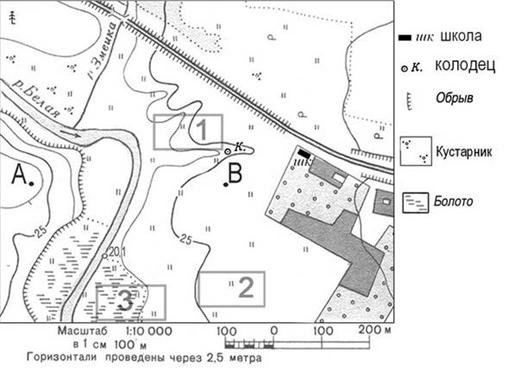 Задание 2. Через какое количество метров проведены горизонтали на топографической карте ? (рис.2)А) через 5 м;Б) через 10 м;В) через 2 м.Задание 3. Назовите величину горизонтали, с самым высоким значением абсолютной высоты на данной топографической карте, указав единицу измерения (м). (рис.2)Ответ: ____________.Задание 4. Представьте, что Вы прошли от реки Нара до сарая у деревни Елагино по тропе. В какую сторону легче идти – от реки или обратно? (рис.2)Ответ: ____________.Задание 5. На какой высоте находится сарай. (рис.2)А) 195 м;Б) 190 м;В) 200 м.Рисунок 2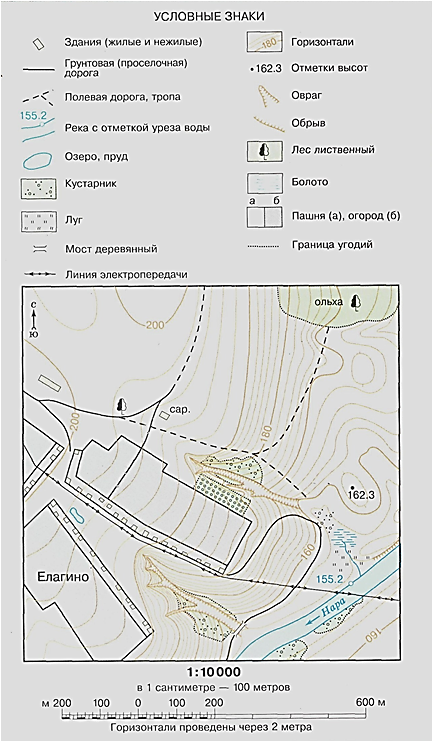 Задание 6. Определить маршрут туриста по сторонам горизонтаРусский языкДЗ Стр.105-118 выучить словарные слова в рамочках, упр.258,259 устно( ответы не отсылать)ГеографияДЗ Повторить тему "План и карта" - параграфы 8 - 10 Выполнить проверочную работу, прикрепленную к уроку в разделе "домашнее задание" Отправлять kazvika@yandex.ru                                                                                                                                                                                                                                                                               МатематикаДЗ повторить материал пп.16 с..106-109                                                                                                                                                                                                         Физическая культура-Иностранный язык  Ахметгареева Е.Д.  https://www.youtube.com/watch?v=jSo-6J_hHgA Просмотреть видеоматериал по модальному глаголу "can". Учебник с.57, у.5(b). Упражнение выполняется в тетради! Эл.почта: debtor@list.ru дз отправить до 2.12.2020Иностранный язык Козлова Т.Н.Повторить грамматику модуля 3 в конце учебника, стр.GR2ЛитератураДЗ Читать стр.189-223 просмотреть видеоурок https://resh.edu.ru/subject/lesson/7381/main/244758/